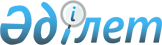 Об утверждении перечня космических объектов и оборудования объектов наземной космической инфраструктуры, ввозимых участниками космической деятельности, импорт которых освобождается от налога на добавленную стоимость, и формы подтверждения о ввозе космических объектов и оборудования объектов наземной космической инфраструктуры для целей космической деятельности и признании утратившим силу постановления Правительства Республики Казахстан от 12 октября 2012 года № 1303 "Об утверждении перечня космических объектов и оборудования объектов наземной космической инфраструктуры, ввозимых участниками космической деятельности, импорт которых освобождается от налога на добавленную стоимость, и формы подтверждения о ввозе космических объектов и оборудования объектов наземной космической инфраструктуры для целей космической деятельности"Постановление Правительства Республики Казахстан от 16 апреля 2018 года № 197.
      Примечание РЦПИ!
Настоящее постановление вводится в действие с 1 января 2018 года.
      В соответствии с подпунктом 9) пункта 1 статьи 399 Кодекса Республики Казахстан от 25 декабря 2017 года "О налогах и других обязательных платежах в бюджет" (Налоговый кодекс) Правительство Республики Казахстан ПОСТАНОВЛЯЕТ:
      1. Утвердить прилагаемые:
      1) перечень космических объектов и оборудования объектов наземной космической инфраструктуры, ввозимых участниками космической деятельности, импорт которых освобождается от налога на добавленную стоимость;
      2) форму подтверждения о ввозе космических объектов и оборудования объектов наземной космической инфраструктуры для целей космической деятельности.
      2. Признать утратившим силу постановление Правительства Республики Казахстан от 12 октября 2012 года № 1303 "Об утверждении перечня космических объектов и оборудования объектов наземной космической инфраструктуры, ввозимых участниками космической деятельности, импорт которых освобождается от налога на добавленную стоимость, и формы подтверждения о ввозе космических объектов и оборудования объектов наземной космической инфраструктуры для целей космической деятельности" (САПП Республики Казахстан, 2012 г., № 74, ст. 1084).
      3. Настоящее постановление вводится в действие с 1 января 2018 года и подлежит официальному опубликованию. Подтверждение о ввозе космических объектов и оборудования объектов наземной космической инфраструктуры для целей космической деятельности 
      от "___" _______ 20__ года
      №______________________________________________________________ подтверждает, что
       (уполномоченный орган в области космической деятельности)
      космические объекты и оборудование объектов наземной космической инфраструктуры, указанные в приложении к настоящему подтверждению, в соответствии с перечнем космических объектов, оборудования объектов наземной космической инфраструктуры, ввозимых участниками космической деятельности, импорт которых освобождается от налога на добавленную стоимость, ввозятся ________________________________________________
________________________________________________________________________________
       (наименование юридического лица, регистрационный номер налогоплательщика
                         (при наличии бизнес-идентификационный номер)
в рамках ________________________________________________________________________
                         (наименование, номер и дата договора (контракта)
для целей _______________________________________________________________________
_______________________________________________________________________________.
                   (направление космической деятельности)
      Настоящее подтверждение подготовлено в соответствии со статьей 399 Кодекса Республики Казахстан от 25 декабря 2017 года "О налогах и других обязательных платежах в бюджет" (Налоговый кодекс) для представления в 
________________________________________________________________________________
                   (наименование налогового или таможенного органа)
      Приложение на ____ листах.
      Первый руководитель
 уполномоченного органа ________________________________________________ _________
                                     (фамилия, имя, отчество)             (подпись)
      Дата ________________ М.П. Перечень космических объектов и оборудования объектов наземной космической инфраструктуры, ввозимых участниками космической деятельности, импорт которых освобождается от налога на добавленную стоимость
      1. Средства выведения космических объектов и их составные части:
      1) ракеты-носители;
      2) ступени ракет-носителей, переходные системы, головные обтекатели;
      3) межступенные отсеки и механизмы сочленения и разделения ступеней ракет и беспилотных летательных аппаратов;
      4) разгонные блоки;
      5) транспортные модули.
      2. Космические аппараты:
      1) аппараты связи, вещания и ретрансляции;
      2) аппараты дистанционного зондирования Земли, в том числе для экологического мониторинга и метеорологии;
      3) аппараты координатно-временного обеспечения и навигации;
      4) аппараты для научных исследований;
      5) аппараты для проведения испытаний в условиях космоса и производства в космосе материалов и иной продукции;
      6) аппараты пилотируемые;
      7) станции орбитальные.
      3. Средства информационно-измерительной техники:
      1) комплексы информационно-измерительной техники;
      2) устройства информационно-измерительной техники;
      3) контрольно-испытательная аппаратура, контрольно-измерительная аппаратура, устройства контроля и настройки;
      4) комплекты запасных частей, инструментов, принадлежностей;
      5) эксплуатационные и учебно-тренировочные средства.
      4. Бортовые системы и аппаратура управления, контроля и траекторных измерений:
      1) бортовая аппаратура автономных систем управления ракет-носителей;
      2) функциональные блоки и элементы бортовой аппаратуры автономных систем управления ракет-носителей (автоматы стабилизации, регуляторы кажущейся скорости, автоматика двигательных установок, автоматы управления дальностью, согласующие устройства систем телеметрического контроля, бортовые кабельные сети, системы питания и коммутации);
      3) комплектующие блоки и элементы бортовой аппаратуры автономных систем управления ракет-носителей;
      4) системы управления космических аппаратов (системы ориентации и стабилизации, системы навигации, системы управляемого баллистического спуска, системы мягкой посадки, системы коррекции на орбите, системы управления объектом, системы управления стыковкой, системы электропитания, системы единого времени и синхронизации, системы пеленгации, системы аварийного подрыва объекта, источники электропитания, коммутационные устройства, прочие системы и аппаратура систем управления);
      5) структурные блоки и элементы систем управления космических аппаратов;
      6) бортовая аппаратура командно-измерительных систем, систем связи и ретрансляции космического комплекса;
      7) блоки и элементы командно-измерительных систем, систем связи и ретрансляции космического комплекса;
      8) бортовые цифровые вычислительные устройства и машины (компьютеры) для космической техники;
      9) структурные блоки и элементы бортовых компьютеров;
      10) специальное программное обеспечение бортовых компьютеров;
      11) аппаратура специальных бортовых систем космических аппаратов (геодезических и радиогеодезических измерений, фотографического, визуального, инфракрасного, фототелевизионного, оптико-электронного и радиолокационного наблюдения, для научных исследований земной радиации и магнетизма, солнечного и первичного космического излучения, астрономического излучения звезд и атмосферы, актинометрическая);
      12) структурные блоки и элементы специальных бортовых систем космических аппаратов;
      13) гироскопические приборы;
      14) комплектующие блоки и элементы гироскопических приборов;
      15) запасные части, инструменты, принадлежности систем управления космических аппаратов, соединительные кабели;
      16) системы жизнеобеспечения.
      5. Составные части и оборудование космодромов и наземных комплексов управления космическими объектами:
      1) оборудование стартовых и технических комплексов, испытательного комплекса, специальных сооружений;
      2) оборудование транспортное, стыковочное и транспортно-установочное;
      3) оборудование заправки компонентами топлива и обеспечения сжатыми газами, заправочно-нейтрализационные станции, криогенное оборудование;
      4) оборудование технологическое, испытательное, вспомогательное;
      5) средства управления специальным технологическим, испытательным и техническим оборудованием;
      6) средства обслуживания, хранения и эксплуатации ракет-носителей и космических аппаратов;
      7) специальные средства контроля и регламентных проверок технологического, испытательного и технического оборудования;
      8) агрегаты, узлы, детали, средства подъемные;
      9) оборудование учебно-тренировочных центров;
      10) станции приема и обработки космической информации;
      11) объекты, оборудование и средства для наземной экспериментальной отработки и испытания космической техники;
      12) оборудование контроля и мониторинга полезной нагрузки космического аппарата;
      13) средства транспортировки составных частей ракеты-носителя;
      14) наземное технологическое оборудование комплексов эксплуатации районов падения, авиационные средства для поиска отделяющихся частей ракеты-носителя;
      15) оптические телескопы для наблюдений космических объектов и наземного сопровождения космических программ.
      6. Наземный автоматизированный комплекс управления:
      1) станции командно-измерительных систем, в том числе наземные стационарные, на подвижных наземных, плавучих и летательных средствах;
      2) аппаратура, специальные программные средства, информационные и программные продукты для вычислительной техники центров управления полетами космических аппаратов;
      3) комплектующие изделия и запасные части средств наземного автоматизированного комплекса управления;
      4) контрольно-испытательная и контрольно-проверочная аппаратура средств наземного автоматизированного комплекса управления;
      5) наземное проверочно-пусковое электрооборудование;
      6) аппаратура подготовки и пуска для стартовых позиций;
      7) аппаратура испытаний и подготовки ракет-носителей и космических аппаратов в хранилищах и на технических позициях;
      8) аппаратура регламентных проверок наземного оборудования и бортовой аппаратуры;
      9) комплектующие изделия, соединительные кабели и запасные части наземной аппаратуры автономных систем управления ракет-носителей и систем управления космических аппаратов;
      10) контрольно-испытательные приборы для наземной аппаратуры автономных систем управления ракет-носителей и систем управления космических аппаратов;
      11) аппаратура наземных астрономо-геодезических пунктов;
      12) аппаратура контрольно-навигационных пунктов;
      13) аппаратура потребителей навигационной информации;
      14) средства наземных пунктов приема специальной информации.
      7. Составные части и оборудование для ракетно-космических комплексов:
      1) двигатели, энергоустановки, вспомогательные системы, агрегаты и устройства ракет-носителей, разгонных блоков, космических аппаратов;
      2) двигательно-энергетические установки;
      3) устройства и агрегаты гидравлические, пневматические, электрические специализированные;
      4) системы и агрегаты вспомогательные.
      8. Продукция общепромышленного назначения для обеспечения функционирования наземных объектов космической инфраструктуры и жизнедеятельности участников полетов в процессе выполнения космических программ:
      1) машины электрические для космической техники;
      2) оборудование и материалы электротехнические для космической техники;
      3) приборы и средства автоматизации специализированного назначения;
      4) оптические приборы и аппаратура для космической техники;
      5) оборудование санитарно-техническое специального назначения;
      6) электрорадиоизделия для космической техники;
      7) средства радиосвязи, радиовещания и телевидения специального назначения;
      8) средства проводной связи и аппаратура радиосвязи оконечная и промежуточная специального назначения;
      9) средства радиолокационные;
      10) средства радионавигации;
      11) оптические приборы, аппаратура и приемники электромагнитного излучения для наземных объектов космической инфраструктуры.
      Первый руководитель
уполномоченного органа ________________________________________________ _________
                                     (фамилия, имя, отчество)            (подпись) 
      Дата ________________________ М.П.
					© 2012. РГП на ПХВ «Институт законодательства и правовой информации Республики Казахстан» Министерства юстиции Республики Казахстан
				
      Премьер-Министр
Республики Казахстан 

Б. Сагинтаев
Утверждена
постановлением Правительства
Республики Казахстан
от 16 апреля 2018 года № 197ФормаУтвержден
постановлением Правительства
Республики Казахстан
от 16 апреля 2018 года № 197Приложение
к форме подтверждения о ввозе
космических объектов и
оборудования объектов наземной
космической инфраструктуры
для целей космической деятельности
№п/п
Наименование космического объекта, оборудования объекта наземной космической инфраструктуры
Единицы измерения
Количество
Номер подпункта, пункта перечня космических объектов и оборудования объектов наземной космической инфраструктуры, ввозимых участниками космической деятельности, импорт которых освобождается от налога на добавленную стоимость
Примечание